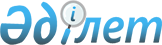 Об утверждении ставок платежей за лесные пользования на участках государственного лесного фонда и особоохраняемых природных территориях
					
			Утративший силу
			
			
		
					Решение Атырауского областного маслихата от 27 января 2010 года N 304-IV. Зарегистрировано Департаментом юстиции Атырауской области 16 февраля 2010 года за N 2560. Утратило силу решением Атырауского областного маслихата от 16 марта 2018 года № 207-VI
      Сноска. Утратило силу решением Атырауского областного маслихата от 16.03.2018 № 207-VI (вводится в действие после дня его первого официального опубликования).
      В соответствии с пунктом 5 статьи 6 Закона Республики Казахстан от 23 января 2001 года № 148 "О местном государственном управлении и самоуправлении в Республики Казахстан", статьей 506 Кодекса Республики Казахстан от 10 декабря 2008 года № 99-ІV "О налогах и других обязательных платежах в бюджет" (Налоговой кодекс) и статьей 14 Лесного кодекса Республики Казахстан от 8 июля 2003 года № 477, областной маслихат IV созыва на внеочередной XX сессии РЕШИЛ:
      1. Утвердить ставки платежей за лесные пользования на участках государственного лесного фонда и особоохраняемых природных территории в соответствии с приложениями 1, 2 к настоящему решению.
      2. Средства, поступившие от платежей за лесные пользования, направлять в доход местного бюджета.
      3. Настоящее решение вступает в силу со дня его государственной регистрации.
      4. Настоящее решение вводится в действие по истечении десяти календарных дней после дня его первого официального опубликования.
      5. Контроль за исполнением настоящего решения возложить на постоянную комиссию областного маслихата по вопросам бюджета, финансов, экономики, развития предпринимательства, аграрным вопросам и экологии (М. Чердабаев). Ставки платы
за побочные лесные пользования участками государственного лесного фонда и особоохраняемых территории составляют: Ставки платы
за пользование участками государственного лесного фонда и особоохраняемых территории для нужд охотничьего хозяйства, в научно-исследовательских, культурно-оздоровительных,туристских, рекреационных и спортивных целях составляют:
					© 2012. РГП на ПХВ «Институт законодательства и правовой информации Республики Казахстан» Министерства юстиции Республики Казахстан
				
Председатель XX сессии
областного маслихата
М. Чердабаев
Секретарь областного маслихата
Ж. ДюсенгалиевПриложение 1
к решению областного маслихата
от 27 января 2010 года № 304-ІV
№

п/п
Виды побочных лесных пользований
Единица измерения
Ставки платы,

тенге
1
Сенокошение, в том числе по группам качественного состояния сенокосных угодий:
1.1
хорошее
га
938
1.2
удовлетворительное
га
704
1.3
плохое
га
547
2
Пастьба скота, в том числе за пастьбу одной головы сельскохозяйственных животных по их группам:
2.1
верблюд
голова
547
2.2
крупно рогатый скот, лошадь
голова
437
2.3
молодняк крупного скота, ишак
голова
218
2.4
коза
голова
382
2.5
овца
голова
110
3
Огородничество, бахчеводство и выращивание иных сельскохозяйственных культур
га
На уровне земельных налогов, опреде ленных налоговым законодательствомПриложение 2
к решению областного маслихата
от 27 января 2010 года № 304-ІV
№

п/п
Виды пользования, в том числе по срокам
Единица измерения
Ставка платы, тенге
Долгосрочное лесопользование (от 10 до 49 лет)
Долгосрочное лесопользование (от 10 до 49 лет)
Долгосрочное лесопользование (от 10 до 49 лет)
Долгосрочное лесопользование (от 10 до 49 лет)
1
Пользование участками государственного лесного фонда в туристских, рекреационных и спортивных целях
га
2770
2
Пользование участками государственного лесного фонда в научно-исследовательских, культурно-оздоровительных целях
га
391
3
Пользование участками государственного лесного фонда для нужд охотничьего хозяйства
га
782
Краткосрочное лесопользование (до 1 года)
Краткосрочное лесопользование (до 1 года)
Краткосрочное лесопользование (до 1 года)
Краткосрочное лесопользование (до 1 года)
4
Пользование участками государственного лесного фонда в туристских, рекреационных и спортивных целях
день
141
5
Пользование участками государс твенного лесного фонда в науч- но-исследовательских, культур- но-оздоровительных целях
день
141